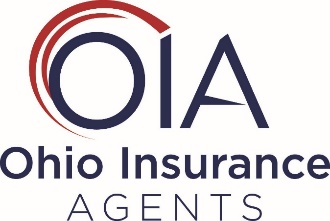 PROPOSED BYLAWS AMENDMENTThe Governance Committee voted on July 14, 2020 to recommend to the membership the following amendment to Article IX, Section 1. of the Bylaws in order to allow any volunteer to serve as the Chairman of the Governance Committee to eliminate any unintended consequences.      ARTICLE IX - COMMITTEESSection 1.	Governance Committee.  During each year, the Board of Directors shall elect a Governance Committee of five (5) members.  The Chairman and Vice Chairman shall not be members of this Committee.  The Chairman of the Governance Committee shall be selected from the Board of Directors  he majority of the Governance Committee members shall not be Directors. 